Методы прогнозирования финансовых показателей1.Модель с аддитивной компонентойАддитивную модель прогнозирования можно представить в виде формулы: F = T + S + E где: F – прогнозируемое значение; Т – тренд; S – сезонная компонента; Е – ошибка прогноза. Алгоритм построения прогнозной модели Для прогнозирования объема продаж, имеющего сезонный характер, предлагается следующий алгоритм построения прогнозной модели: 1.Определяется тренд, наилучшим образом аппроксимирующий фактические данные. Существенным моментом при этом является предложение использовать полиномиальный тренд, что позволяет сократить ошибку прогнозной модели. 2.Вычитая из фактических значений объёмов продаж значения тренда, определяют величины сезонной компоненты и корректируют таким образом, чтобы их сумма была равна нулю. 3.Рассчитываются ошибки модели как разности между фактическими значениями и значениями модели. Применение алгоритма рассмотрим на следующем примере. Исходные данные: Объемы фактических расходов бюджета _________ района, взяты из месячной и годовой отчетности финансового управления администрации ________ района. Данная статистика характеризуется тем, что значения объёма продаж имеют выраженный сезонный характер с возрастающим трендом. Исходная информация представлена в табл. 1.табл.1Реализуем алгоритм построения прогнозной модели, описанный выше. Решение данной задачи рекомендуется осуществлять в среде MS Excel, что позволит существенно сократить количество расчётов и время построения модели. 1. Определяем тренд, наилучшим образом аппроксимирующий фактические данные. Для этого рекомендуется использовать полиномиальный тренд, что позволяет сократить ошибку прогнозной модели)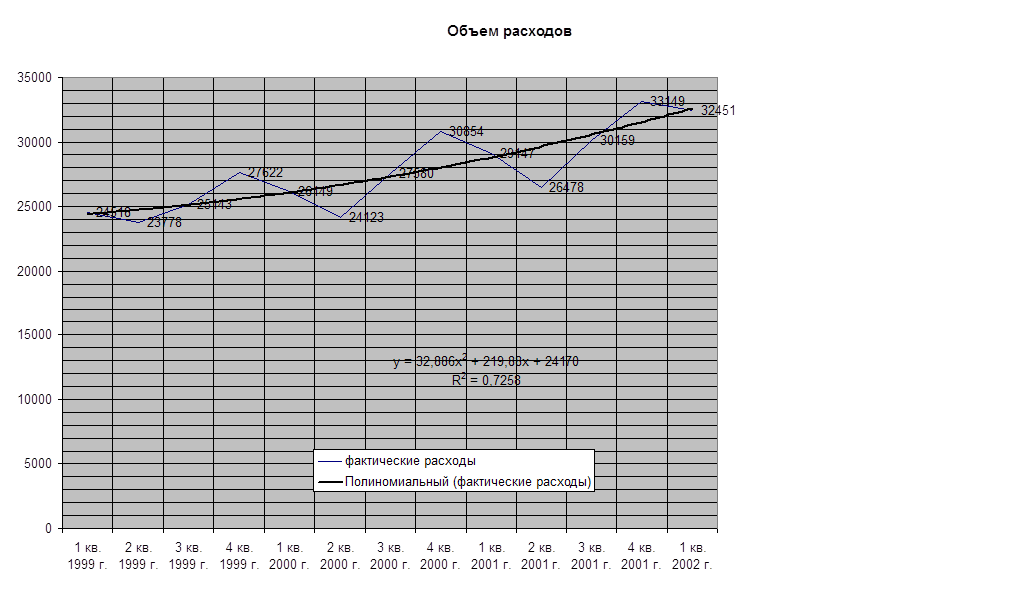 Таблица 2. 
Расчёт значений сезонной компонентыСкорректируем значения сезонной компоненты таким образом, чтобы их сумма была равна нулю. 3. Рассчитываем ошибки модели как разности между фактическими значениями и значениями модели. Таблица 4. 
Расчёт ошибок Находим среднеквадратическую ошибку модели (Е) по формуле: Е= Σ О2 : Σ (T+S)2 где: 
Т- трендовое значение объёма расходов; 
S – сезонная компонента; 
О- отклонения модели от фактических значений Е=(3079106/(361151*361151))*100% = 0,002361%Величина полученной ошибки позволяет говорить, что построенная модель хорошо аппроксимирует фактические данные, т.е. она вполне отражает экономические тенденции, определяющие объём расходов, и является предпосылкой для построения прогнозов высокого качества.2. Модель с мультипликативной компонентой.В некоторых временных рядах значение сезонной компоненты не является константой, а представляет собой определенную долю -фондового значения, т.e. значение сезонной компоненты увеличивается с возрастанием значений тренда. Например, рассмотрим график следующих данных об объемах расходов. Объем продаж этого продукта так же, как и в предыдущем примере, подвержен сезонным колебаниям, и значения его в разные кварталы разные. Однако размах вариации фактических значении относительно линии тренда постоянно возрастает. Такую ситуацию можно представить с помощью модели с мультипликативной компонентойA=T*S*Е1.3.1. Расчет сезонной компонентыОтличие расчета сезонной компоненты для мультипликативной модели от аддитивной модели заключается лишь в том, что в колонку 6 вписываются коэффициенты сезонности (аналог оценок сезонной компоненты в аддитивной модели) Сезонные коэффициенты представляют собой доли тренда, поэтому принимают, что их сумма должна равняться количеству сезонов в году, т.е. 4, а не нулю, как в аддитивной модели.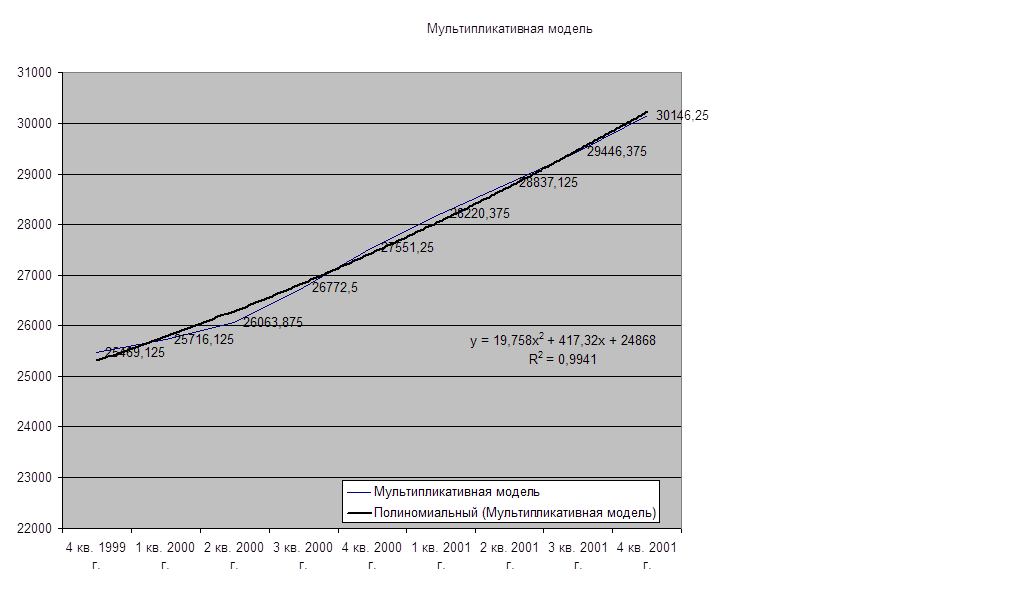 Десезонализация данных при расчете тренда         Десезонализация данных производится по формуле: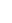 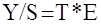   Точки, образующие представленный на графике тренд, достаточно сильно разбросаны, что более близко к реальной действительности, чем в предыдущем примере.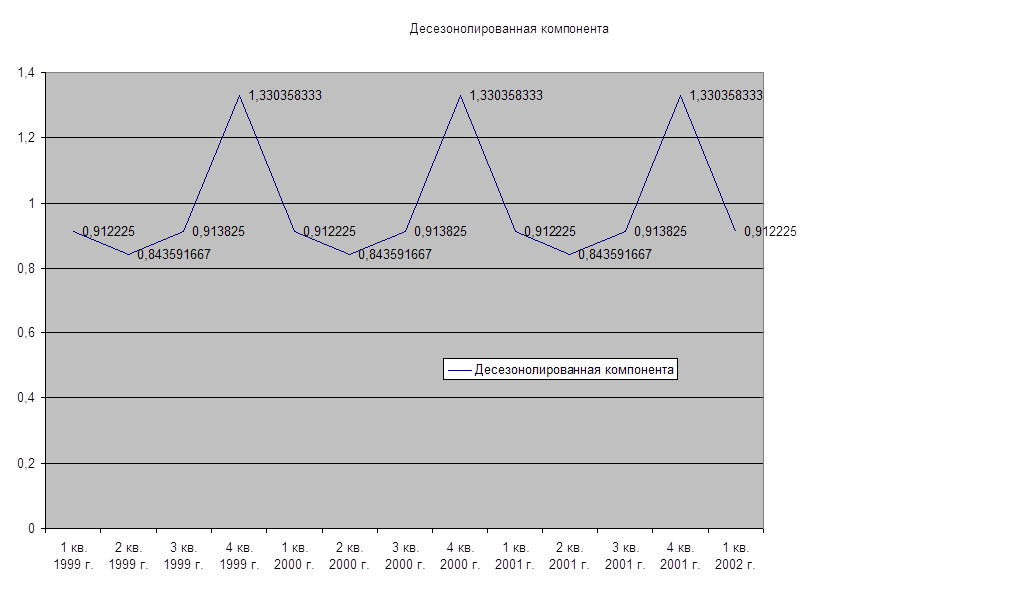 Расчет ошибок         Ошибки прогнозируемых объемов расходов расчитывают по формуле:E =A/(T*S)         Можно предположить, что величина ошибки второго прогноза будет несколько ниже чем первого.3. Прогноз методом скользящей средней и экспоненциального сглаживания.         Для предсказаний значений временного ряда можно использовать более простую методику.При расчете скользящей средней Ytnp c (m) все m значений параметра Y за m моментов времени учитываются с одинаковым весовым коэффициентом 1/m что   не   всегда  обосновано.   Для   прогнозирования   технико – экономических трендов момент времени, в котором наблюдалось значение параметра Y, играет решающее значение. Естественно предположить, что зависимость во временных рядах постепенно ослабевает с увеличением периода между двумя соседними точками. Так, если зависимость прогнозируемою параметра Yt представляется более сильной от значения Yt-1, чем от Yt-s  тонаблюдениям временного ряда следует придавать веса, которые должны уменьшаться но мере удаления oт фиксированного момента времени t. Это обстоятельство учитывается в методе экспоненциального сглаживания. Таким образом, при вычислении .ко экспоненциальной средней используются лишь предшествующая экспоненциальная средняя и последнее наблюдение, а все предыдущие наблюдения игнорируются.Например, пусть необходимо дать прогноз для t-=8 но данным следующего временного ряда: 1) методом скользящей средней для m=3, m =4$ 2) методом экспоненциального о сглаживания для  =0,2; 0,6.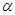 Метод скользящей среднейY14пр с(3) = (30159+33149+32451)/3=31919,67Y14пр с (13) = (24518+23778+25143+27622+26149+24123+27580+30854+29147+ 26478+30159+33149+32451)/13 = 27780,846Метод экспоненциального сглаживания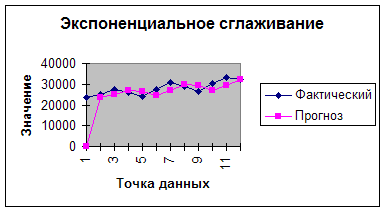 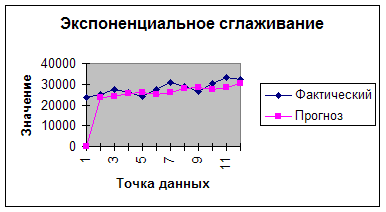 рис. 8.Число членов скользящей средней m и параметр -экспоненциального сглаживания ( определяется статистикой исследуемою процесса. Чем мень-ше m и чем больше , тем сильнее peaгирует пpoгноз на колебания временного ряда, и наоборот, чем больше m и чем меньше , чем более инерционным является процесс прогнозирования. Для подбора оптимального параметра прогнозирования необходимо провести сглаживание временною ряда с помощью нескольких различных значений параметра m или  затем определить среднюю ошибку прогнозов и выбрать параметр, соответствующий минимальной ошибке.Объем фактических расходов1 кв. 1999 г.245182 кв. 1999 г.237783 кв. 1999 г.251434 кв. 1999 г.276221 кв. 2000 г.261492 кв. 2000 г.241233 кв. 2000 г.275804 кв. 2000 г.308541 кв. 2001 г.291472 кв. 2001 г.264783 кв. 2001 г.301594 кв. 2001 г.331491 кв. 2002 г.32451Значение трендаСезонная компонента1 кв. 1999 г.245182451802 кв. 1999 г.2377824962-11843 кв. 1999 г.25143250121314 кв. 1999 г.276222521724051 кв. 2000 г.2614926098512 кв. 2000 г.2412326958-28353 кв. 2000 г.2758027495854 кв. 2000 г.308542801728371 кв. 2001 г.29147289641832 кв. 2001 г.2647829617-31393 кв. 2001 г.3015930498-3394 кв. 2001 г.331493148516641 кв. 2002 г.32451324510Таблица 3. 
Расчет средних значений сезонной компонентыТаблица 3. 
Расчет средних значений сезонной компонентыТаблица 3. 
Расчет средних значений сезонной компонентыТаблица 3. 
Расчет средних значений сезонной компонентыТаблица 3. 
Расчет средних значений сезонной компонентыТаблица 3. 
Расчет средних значений сезонной компонентыТаблица 3. 
Расчет средних значений сезонной компоненты1999 г.2000 г.2001 г.ИтогоСреднееСезонная компонента1 кв.0511832347889,752 кв.-1184-2835-3139-7158-2386-2374,253 кв.13185-339-123-41-29,254 кв.240528371664690623022313,75Сумма-470-11,75расходыЗначение моделиОтклонение1 кв. 1999 г.2451824607,75-89,752 кв. 1999 г.2377822587,751190,253 кв. 1999 г.2514324982,75160,254 кв. 1999 г.2762227530,7591,251 кв. 2000 г.2614926187,75-38,752 кв. 2000 г.2412324583,75-460,753 кв. 2000 г.2758027465,75114,254 кв. 2000 г.3085430330,75523,251 кв. 2001 г.2914729053,7593,252 кв. 2001 г.2647827242,75-764,753 кв. 2001 г.3015930468,75-309,754 кв. 2001 г.3314933798,75-649,751 кв. 2002 г.3245132540,75-89,75Итого за 4 кварталаСкользящая средняя за 4 кварталаЦентрированная скользящая средняяОценка сезонной компонентыYSTY/T=S*E1 кв. 1999 г.245182 кв. 1999 г.237783 кв. 1999 г.2514310106125265,254 кв. 1999 г.276221026922567325469,1251,0845288171 кв. 2000 г.2614910303725759,2525716,1251,0168328242 кв. 2000 г.2412310547426368,526063,8750,9255339053 кв. 2000 г.2758010870627176,526772,51,0301615464 кв. 2000 г.308541117042792627551,251,1198765941 кв. 2001 г.2914711405928514,7528220,3751,0328353182 кв. 2001 г.2647811663829159,528837,1250,9181913943 кв. 2001 г.3015911893329733,2529446,3751,0242007724 кв. 2001 г.3314912223730559,2530146,251,0996060871 кв. 2002 г.324511999 г.2000 г.2001 г.ИтогоСреднееСезонная компонента1 кв.1,01681,03282,04960,68320,9122252 кв.0,92550,91821,84370,61460,8435923 кв.1,03021,02422,05440,68480,9138254 кв.1,08451,11991,09963,3041,10131,330358Сумма3,083940,91610,229Фактический объем расходовСезонная компонентаДесезонолизированный объем продажYSY/S1 кв. 1999 г.245180,91222526877,141062 кв. 1999 г.237780,84359166728186,622673 кв. 1999 г.251430,91382527514,020744 кв. 1999 г.276221,33035833320762,827061 кв. 2000 г.261490,91222528665,077152 кв. 2000 г.241230,84359166728595,588313 кв. 2000 г.275800,91382530180,833314 кв. 2000 г.308541,33035833323192,24771 кв. 2001 г.291470,91222531951,547042 кв. 2001 г.264780,84359166731387,223283 кв. 2001 г.301590,91382533003,036694 кв. 2001 г.331491,33035833324917,346831 кв. 2002 г.324510,91222535573,46049Объем расходовСезонная компонентаТрендОшибка1 кв. 1999 г.245180,91222526877,141112 кв. 1999 г.237780,8435916728186,622713 кв. 1999 г.251430,91382527514,020714 кв. 1999 г.276221,3303583320762,827111 кв. 2000 г.261490,91222528665,077112 кв. 2000 г.241230,8435916728595,588313 кв. 2000 г.275800,91382530180,833314 кв. 2000 г.308541,3303583323192,247711 кв. 2001 г.291470,91222531951,54712 кв. 2001 г.264780,8435916731387,223313 кв. 2001 г.301590,91382533003,036714 кв. 2001 г.331491,3303583324917,346811 кв. 2002 г.324510,91222535573,460511 кв. 1999 г.245182 кв. 1999 г.237783 кв. 1999 г.251434 кв. 1999 г.276221 кв. 2000 г.261492 кв. 2000 г.241233 кв. 2000 г.275804 кв. 2000 г.308541 кв. 2001 г.291472 кв. 2001 г.264783 кв. 2001 г.301594 кв. 2001 г.331491 кв. 2002 г.324510,2погрешность1 кв. 1999 г.24518#Н/Д#Н/Д2 кв. 1999 г.2377823778#Н/Д3 кв. 1999 г.2514324870#Н/Д4 кв. 1999 г.2762227071,6#Н/Д1 кв. 2000 г.2614926333,521851,8387042 кв. 2000 г.2412324565,12106,4261543 кв. 2000 г.2758026977,022223,1499674 кв. 2000 г.3085430078,63109,4996531 кв. 2001 г.2914729333,322886,084542 кв. 2001 г.2647827049,062831,472593 кв. 2001 г.3015929537,012496,1600014 кв. 2001 г.3314932426,63207,8554231 кв. 2002 г.324510,6погрешность1 кв. 1999 г.24518#Н/Д#Н/Д2 кв. 1999 г.2377823778#Н/Д3 кв. 1999 г.2514324324#Н/Д4 кв. 1999 г.2762225643,2#Н/Д1 кв. 2000 г.2614925845,522081,3347192 кв. 2000 г.2412325156,512167,9262593 кв. 2000 г.2758026125,911741,2833274 кв. 2000 г.3085428017,143224,656611 кв. 2001 г.2914728469,093136,0659792 кв. 2001 г.2647827672,653032,9227493 кв. 2001 г.3015928667,191951,318044 кв. 2001 г.3314930459,913174,5321321 кв. 2002 г.32451